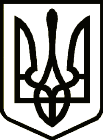 СРІБНЯНСЬКА СЕЛИЩНА РАДАСРІБНЯНСЬКОГО РАЙОНУЧЕРНІГІВСЬКОЇ ОБЛАСТІРІШЕННЯ(двадцята сесія сьомого скликання)21 червня 2019 рокусмт СрібнеПро внесення змін до Плану діяльності з підготовки проектів регуляторних актів на 2019 рікЗ метою забезпечення здійснення державної регуляторної політики у сфері господарської діяльності,  недопущення прийняття економічно недоцільних та неефективних регуляторних актів, вдосконалення правового регулювання господарських відносин на території району, відповідно до статті 7 Закону України «Про засади державної регуляторної політики у сфері господарської діяльності», керуючись ст.ст. 25,26,59 Закону України «Про місцеве самоврядування в Україні», селищна рада  вирішила:Внести зміни до Плану діяльності з підготовки проектів регуляторних актів на 2019 рік, доповнивши його пунктами 3-7, що додається.Забезпечити  опублікування даного рішення на веб-сайті Срібнянської селищної ради.Контроль за виконанням даного рішення покласти на постійну комісію селищної ради з питань регламенту, депутатської етики, законності та правопорядку. Головуючий на сесії,депутат селищної ради                                                      І. КРИКЛИВА 													Додаток          								до рішення двадцятої сесії          								                                          сьомого скликання Срібнянської селищної ради                                                                 								 від  21  червня 2019 рокуГоловуючий на сесії,депутат селищної ради                                                                                                                                І. КРИКЛИВА№ п/пВизначення виду проекту регуляторного актуНазва проекту регуляторного актаЦілі прийняття регуляторного актаТермін підготовки проектуВідповідальні за розробку проекту1рішення селищної радиПро встановленнямісцевих податків і зборів на території Срібнянської селищної ради на 2020 рікВиконання вимог Податкового кодексу України та встановлення оптимальних ставок місцевих податків та зборів з урахуванням платоспроможності громадян і субєктів господарювання, та відповідно до потреб селищного бюджетуІ півріччяВідділ соціально-економічного розвитку, інвестицій та житлово-комунального господарства,віділ земельних відносин2рішення селищної радиПро затвердження Порядку виявлення, взяття на облік, збереження та використання безхазяйного майна,визнання спадщини відумерлою та прийняття такого майна у комунальну власність Срібнянсьої селищної радиВрегулювання відносин щодо виявлення, зяття на облік, збереження та використання безхазяйного майна,яке є безхазяйним або визнано рішенням суду відумерлою спадщиноюІ півріччяЮридичний відділ,віділ земельних відносинвідділ бухгалтерського обліку та звітності 3Проект рішення Про затвердження Положення про порядок передачі об’єктів права комунальної власності Срібнянської селищної ради в оренду     Врегулювання та удосконалення процедури передачі об’єктів права комунального власності Срібнянської селищної ради в орендуІІІкварталЮридичний відділ, земельний відділ, постійна комісія з питань регламенту, депутатської етики, законності та правопорядку 4Проект рішення Про затвердження Методики розрахунку плати за оренду майна комунальної власності Срібнянської селищної ради   Врегулювання процедури розрахунку та порядку використання плати за оренду майна комунальної власності Срібнянської селищної радиІІІкварталЮридичний відділ, земельний відділ, відділ бухгалтерського обліку та звітності, постійна комісія з питань регламенту, депутатської етики, законності та правопорядку5Проект рішення Про затвердження Типового договору оренди індивідуально визначеного (нерухомого або іншого) майна, що належить до комунальної власності Срібнянської селищної ради   Врегулювання процедури розрахунку та порядку використання плати за оренду майна комунальної власності Срібнянської селищної радиІІІкварталЮридичний відділ, земельний відділ, відділ бухгалтерського обліку та звітності, постійна комісія з питань регламенту, депутатської етики, законності та правопорядку6Проект рішення Про затвердження Положення про порядок проведення конкурсу на право оренди майна комунальної власності Срібнянської селищної радиДля врегулювання порядку проведення конкурсу на право оренди майна комунальної власності Срібнянської селищної радиІІІ-IVкварталЮридичний відділ, земельний відділ, постійна комісія з питань регламенту, депутатської етики, законності та правопорядку7Проект рішення Про затвердження Положення про порядок присвоєння зміни поштових адрес об’єктам нерухомого майна на території Срібнянської селищної радиВстановлення на території Срібнянської селищної ради  єдиного функціонального механізму надання та зміни поштових адрес, закріплення основних принципів ведення адресної базиІІІкварталЮридичний відділ, відділ соціально-економічного розвитку, інвестицій та житлово-комунального господарства, постійна комісія з питань регламенту, депутатської етики, законності та правопорядку8 Проект рішення Про затвердження Порядку розміщення зовнішньої реклами на  території Срібнянської селищної радиРегулювання діяльності у рекламній сфері та удосконалення порядку розміщення зовнішньої реклами у містіІІІ кварталЮридичний відділ, земельний відділ, постійна комісія з питань регламенту, депутатської етики, законності та правопорядку